Отчет о реализации муниципальной программы «Развитие земельно-имущественного комплекса города Череповца» на 2014 – 2022 годыза 2017 годОтветственный исполнитель: комитет по управлению имуществом городаДата составления отчета: 20.02.2018Результаты реализации муниципальной программы.Экономическая эффективность реализации муниципальной программы «Развитие земельно-имущественного комплекса города Череповца» на 2014 – 2022 годы за 2016 год составила 4,15. Экономическая эффективность определена путем сопоставления объема неналоговых доходов городского бюджета, полученных в результате деятельности комитета (511949,0 тыс.руб.), к объему средств, затраченных на реализацию муниципальной программы (123315,4 тыс.руб.). Реализация муниципальной программы считается эффективной, поскольку показатель экономической эффективности (ЭЭ) превышает 1. Совокупная эффективность реализации мероприятий программы, определенная как средний процент исполнения плана по показателям программы (по состоянию на 20.02.2018), составила 131,4%. Поскольку показатель превышает 95%, реализация муниципальной программы с точки зрения реализации мероприятий считается эффективной. Расчет совокупной эффективности реализации мероприятий программы представлен в таблице 6. Оценка степени достижения запланированного уровня затрат произведена путем сопоставления фактически произведенных затрат на реализацию основных мероприятий муниципальной программы (123 315 361,9 руб.) с их плановыми значениями (123 969 529,11 руб.) и составила 99,5%. Использование городского бюджета является эффективным, поскольку значение показателя ЭБ выше 95%. Оценка эффективности реализации муниципальной программы произведена в соответствии с методикой, утвержденной постановлением мэрии города от 10.10.2013 № 4812 (в редакции постановления мэрии города от 26.12.2017 № 6357).По итогам реализации муниципальной программы «Развитие земельно-имущественного комплекса города Череповца» на 2014 – 2022 годы, достигнутые значения большинства показателей (индикаторов) программы за 2017 год соответствуют плану или превышают плановые значения, по ряду показателей отмечено отклонение от плановых значений.  Ниже планируемых значения за 2017год показателей, связанных с неналоговыми доходами от использования имущества («Поступления по платежам за использование муниципального имущества», «Процент поступлений по платежам за использование муниципального имущества»). Снижение поступлений связано с наличием выпадающих доходов  по причине отсутствия заявок на часть лотов на аукционах по продаже прав аренды земельных участков, а также в результате продажи права аренды земельного участка  ООО «Европейские Строительные технологии» по цене ниже запланированной. Процент собираемости платы по договорам аренды земельных участков ниже запланированного в связи с неплатежами арендаторов.При этом были получены дополнительные доходы от использования рекламного пространства и приватизации имущества. Доходы от  использования рекламного пространства за 2017 год превысили плановые в 1,5 раза за счет проведения  аукционов на право заключения договоров о размещении рекламных конструкций. Существенные отклонения от плана в 2017 году наблюдаются по показателю «Доля средств, затраченных на демонтаж самовольно установленных рекламных конструкций, взыскиваемых в порядке регресса» в связи с длительными сроками ведения претензионно-исковой деятельности.  Значение показателя за отчетный период подлежит корректировке по мере мониторинга поступления денежных средств, взысканных в порядке регресса.Сведения о достижении значений показателей (индикаторов) по состоянию на 01.01.2018 представлены в таблице 1.Результаты реализации основных мероприятий муниципальной программы.Основные мероприятия и включенные в них мероприятия муниципальной программы исполнены в соответствии с графиком. Сведения о степени выполнения основных мероприятий муниципальной программы представлены в таблице 2.Сведения об использовании бюджетных ассигнований городского бюджета и иных средств на реализацию мероприятий муниципальной программы.Исполнение бюджетных ассигнований городского бюджета на реализацию муниципальной программы в целом за 2017 год составило 99,5%. При этом исполнение по комитету по управлению имуществом города (ответственный исполнитель Программы) составило 99,5% , по мэрии города (МКУ «ЦКО», МБУ «ЦМИРИТ») – 98,5 %, по ДЖКХ – 100 %. Неполное исполнение бюджетных ассигнований связано с экономией в результате проведения конкурсных процедур, с меньшим объемом потребности в услугах, на оказание которых были заключены муниципальные контракты (публикации, демонтаж рекламных конструкций). Сведения об исполнении бюджетных ассигнований городского бюджета на реализацию муниципальной программы представлены в таблице 3.По основному мероприятию 1 («Формирование и обеспечение сохранности муниципального земельно-имущественного комплекса») расходы за 2017 год составили 99,7 % годового плана. Расходы по основному мероприятию 2 за 2017 год составили 96,1% годового плана. Неполное исполнение плана по расходам связано с экономией в результате проведения конкурсных процедур, с меньшим объемом потребности в услугах, на оказание которых были заключены муниципальные контракты (публикации), с особенностями муниципальных услуг, в рамках которых предусмотрено опубликование информационных сообщений (заявительный характер услуг). Расходы по основному мероприятию 3 («Обеспечение исполнения полномочий органа местного самоуправления в области наружной рекламы») за 2017 год составили 25,4 % годового плана. Низкий процент исполнения связан с тем, что  часть рекламных конструкций демонтирована их владельцами в добровольном порядке либо достигнуто соглашение о купле-продаже конструкций между владельцами рекламных конструкций и обладателями прав на размещение рекламной конструкции (соответственно, муниципальные контракты были расторгнуты).Расходы по основному мероприятию 4 («Организация работ по реализации целей, задач комитета, выполнение его функциональных обязанностей и реализации муниципальной программы») за 2017 год составили 99,9 % годового плана.Информация о расходах городского бюджета, федерального, областного бюджетов, внебюджетных источников на реализацию целей муниципальной программы представлена в таблице 4.Предложения по дальнейшей реализации муниципальной программы.Предложения об изменении форм и методов управления реализацией Программы, о сокращении (увеличении) финансирования и (или) корректировке, досрочном прекращении основных мероприятий подпрограмм в настоящее время отсутствуют.Изменения, внесенные в муниципальную программу в 2017 году.В 2017 году в муниципальную программу вносились изменения в части:1. Постановление мэрии г. Череповца Вологодской области от 2 марта 2017 г. N 935:- изменена формулировка задачи 4  в связи с вступлением в силу Федерального закона от 3.07.2016 № 334-ФЗ «О внесении изменений в Земельный кодекс Российской Федерации и отдельные законодательные акты Российской Федерации», которым предусмотренное в Земельном кодексе РФ полномочие органов местного самоуправления по распоряжению земельными участками, заменено полномочием по предоставлению земельных участков.- Мероприятия 1.3 – 1.6 (Оплата коммунальных услуг (пустующие нежилые помещения, входящие в состав муниципальной казны), Оплата за содержание имущества, Охрана имущества казны, утилизация списанных объектов имущества, входящих в состав муниципальной казны, хранение имущества казны, Текущий ремонт объектов, входящих в состав имущества муниципальной казны (ремонт окон и ограждений пустующих нежилых зданий, текущий ремонт помещений)) объединены в мероприятие 1.3. «Содержание имущества, входящего в состав муниципальной казны (оплата коммунальных услуг (пустующие нежилые помещения, входящие в состав муниципальной казны), оплата за содержание имущества, охрана имущества казны, утилизация списанных объектов имущества, входящих в состав муниципальной казны, хранение имущества казны, текущий ремонт объектов, входящих в состав имущества муниципальной казны)». Соответственно, объединены ожидаемые непосредственные результаты, последствия нереализации, ресурсное обеспечение мероприятия. Мероприятия объединены с целью соответствия городскому бюджету, а также во избежание частого внесения изменений в муниципальную программу в связи с изменением объемов финансирования по статьям внутри мероприятия.- объем бюджетных ассигнований на реализацию мероприятий программы скорректирован в соответствии с планируемым изменением лимитов бюджетных ассигнований комитета и корректировкой городского бюджета (решение Череповецкой городской Думы от 31.01.2017).-в связи с  планируемым приобретением рециклеров также изменено значение показателя «Количество единиц муниципального имущества/услуг, приобретенных за счет городского бюджета с целью модернизации».2. Постановление мэрии г. Череповца Вологодской области от 29 марта 2017 г. N 1345: - значение показателя 5 «Поступления в бюджет по неналоговым доходам, в т.ч.: Поступления по платежам за использование муниципального имущества, в т.ч.: аренда помещений и концессионные платежи; аренда земельных участков и плата за размещение временных объектов» скорректировано в связи с планируемым получением дополнительных неналоговых доходов от продажи в собственность и продажи прав на заключение договоров аренды земельных участков.- скорректирован объем бюджетных ассигнований на реализацию мероприятий программы в соответствии с протоколом № 3 заседания экспертного совета по стратегическому развитию и инвестиционной деятельности в городе от 16.03.2017 (утвержден мэром города 21.03.2017)3. Постановление мэрии г. Череповца Вологодской области от 18 мая 2017 г. N 2292: - скорректирован объем бюджетных ассигнований на реализацию мероприятий программы в соответствии с протоколом № 5 заседания экспертного совета по стратегическому развитию и инвестиционной деятельности в городе от 11.04.2017 (утвержден мэром города 17.04.2017).- программа дополнена мероприятием "Приобретение основных средств для муниципальных нужд".- скорректировано значение показателя "Количество единиц муниципального имущества/услуг, приобретенных за счет городского бюджета с целью модернизации".4. Постановление мэрии г. Череповца Вологодской области от 29 июня 2017 г. N 3022:- скорректирован объем бюджетных ассигнований на реализацию мероприятий программы в соответствии с уведомлением об изменении лимитов бюджетных обязательств на 2017 год от 24.05.2017 № 1825. Постановление мэрии г. Череповца Вологодской области от 5 июля 2017 г. N 3131: - скорректирован объем лимитов бюджетных обязательств на реализацию мероприятий программы. - внесены изменения в ожидаемый непосредственный результат (краткое описание) по мероприятию «Содержание имущества, входящего в состав муниципальной казны (оплата коммунальных услуг (пустующие нежилые помещения, входящие в состав муниципальной казны), оплата за содержание имущества, охрана имущества казны, утилизация списанных объектов имущества, входящих в состав муниципальной казны, хранение имущества казны, текущий ремонт объектов, входящих в состав имущества муниципальной казны)» в части оплаты работ по техническому обслуживанию, эксплуатации имущества казны.6. Постановление мэрии г. Череповца Вологодской области от 19 июля 2017 г. N 3369: - в целях расширения перечня работ по оценке рыночной стоимости имущества наименование мероприятия 2.3  изложено в новой редакции. Соответствующие изменения внесены в ожидаемый непосредственный результат (краткое описание) по мероприятию 2.3 в части заключения концессионных соглашений, договоров аренды на движимое и недвижимое имущество, земельные участки.7. Постановление мэрии г. Череповца Вологодской области от 17 августа 2017 г. N 3863- скорректирован объем бюджетных ассигнований на реализацию мероприятий программы в соответствии с решением Череповецкой городской Думы  от 19.06.2017 №111«О внесении изменений в решение Череповецкой городской Думы от 15.12.2016 № 262 «О городском бюджете на 2017 год и плановый период 2018 и 2019 годов».- скорректировано значение показателя 19 «Количество выполненных заявок на кадастровые, топографо-геодезические и картографические работы»8. Постановление мэрии г. Череповца Вологодской области от 18 октября 2017 г. N 5007: - объем бюджетных ассигнований на 2017 год на реализацию программы скорректирован в соответствии протоколом №8 от 22.09.2017 заседания экспертного совета по бюджету и экономической политике в городе.- объем бюджетных ассигнований на реализацию программы скорректирован в соответствии с доведенными прогнозными объемами бюджетных ассигнований на 2018 – 2020 годы (письмо финансового управления мэрии от 14.08.2017 № 1689/02-03-09).- уточнены значения и наименования  показателей программы.- мероприятие 1.7. Выполнение кадастровых, топографо-геодезических и картографических работ продлено на 2018 год в связи с фактической потребностью в данных работах.- уточнены ожидаемые непосредственные результаты (краткое описание) мероприятий программы.8. Постановление мэрии г. Череповца Вологодской области от 23 ноября 2017 г. N 5712:- объем лимитов бюджетных обязательств на реализацию мероприятий программы скорректирован в соответствии с изменением лимитов бюджетных обязательств комитета (уведомление № 349 от 23.10.2017).-в связи с утверждением прогнозного Плана приватизации на 2018 год увеличены прогнозные поступления в 2018 году от продажи объектов на торгах.9. Постановление мэрии г. Череповца Вологодской области от 26 декабря 2017 г. N 6357:-объем лимитов бюджетных обязательств на реализацию мероприятий программы скорректирован в соответствии с изменением лимитов бюджетных обязательств комитета (уведомление № 415 от 11.12.2017).-значения показателей муниципальной программы по доходам скорректированы в соответствии со значением плановых показателей по доходам  городского бюджета на 2017 год, администрируемых комитетом по управлению имуществом города (письмо финансового управления от 07.12.2017  №2818/02-05-05.Таблица 1. Сведения о достижении значений показателей (индикаторов)Таблица 2.Сведения о расчете целевых показателей (индикаторов) муниципальной программы (подпрограммы)Таблица 3Сведенияо степени выполнения основных мероприятий муниципальной программы, подпрограмм и ведомственных целевых программТаблица 4.Отчетоб исполнении бюджетных ассигнований городского бюджета на реализацию муниципальной программыТаблица 5.Информацияо расходах городского бюджета, федерального, областного бюджетов, внебюджетных источников на реализацию целей муниципальной программы городаТаблица 6.Расчет совокупной эффективности реализации мероприятий программыТаблица 7.Расчет показателя «Соответствие управления муниципальным комплексом требованиям законодательства».НепосредственныйисполнительФ.И.О.ПодписьКонтактныйтелефонЭлектронная почтаПредседатель комитета по управлению имуществом городаИсмагилов Галим Галеевич55 13 60kui@cherepovetscity.ru№
п/пПоказатель (индикатор) (наименование)Ед. измеренияЗначение показателя (индикатора) муниципальной программы, подпрограммы муниципальной программы, ведомственной целевой программыЗначение показателя (индикатора) муниципальной программы, подпрограммы муниципальной программы, ведомственной целевой программыЗначение показателя (индикатора) муниципальной программы, подпрограммы муниципальной программы, ведомственной целевой программыЗначение показателя (индикатора) муниципальной программы, подпрограммы муниципальной программы, ведомственной целевой программыЗначение показателя (индикатора) муниципальной программы, подпрограммы муниципальной программы, ведомственной целевой программыЗначение показателя (индикатора) муниципальной программы, подпрограммы муниципальной программы, ведомственной целевой программыОбоснование отклонения значения показателя (индикатора) на конец отчетного года, не достижение планового значения показателя (индикатора) на конец т.г. (при наличии)Взаимосвязь с городскими стратегическими показателями№
п/пПоказатель (индикатор) (наименование)Ед. измерения2016отчетный год 2017отчетный год 2017текущий год 2018текущий год 2018текущий год 2018Обоснование отклонения значения показателя (индикатора) на конец отчетного года, не достижение планового значения показателя (индикатора) на конец т.г. (при наличии)Взаимосвязь с городскими стратегическими показателями№
п/пПоказатель (индикатор) (наименование)Ед. измерения2016планфактпланфакт по состоянию на 1 июляожидаемое значение на конец годаОбоснование отклонения значения показателя (индикатора) на конец отчетного года, не достижение планового значения показателя (индикатора) на конец т.г. (при наличии)Взаимосвязь с городскими стратегическими показателями1234567891011Муниципальная программаМуниципальная программаМуниципальная программаМуниципальная программаМуниципальная программаМуниципальная программаМуниципальная программаМуниципальная программаМуниципальная программаСоответствие управления муниципальным земельно- имущественным комплексом требованиям законодательства%91,191,291,6осуществлено361 действие по государственной регистрации права  на  объекты недвижимости (муниципальная и государственная собственность), в т.ч. на 170 объектов недвижимости - право муниципальной собственности;поставлено на учет 3 объекта бесхозяйного недвижимого имущества для последующей регистрации права муниципальной собственности;изготовлены технические планы, акты обследования, копии технических паспортов на 30 объектов недвижимости;проведены общественные слушания по установке публичных сервитутов (14 земельных участков);МБУ «ЦМИРИТ» исполнены 100% заявок на межевание земельных участков;организована работа по ведению реестра муниципального имущества.В 1.1 Соответствие управления муниципальным земельно-имущественным комплексом требованиям законодательстваКоличество объектов, включенных в реестр муниципального имущества, в т.ч.:ед.400486706967657Полное обновление информации в реестре на 01.01.2018 на основании карт учета муниципального имущества, представленных муниципальными учреждениями, предприятиями и органами мэрии с правом юридического лица, будет произведено до 25.04.2018. Значение показателя на 01.01.2018 будет уточнено после полного обновления информации в реестре.В 1.1 Соответствие управления муниципальным земельно-имущественным комплексом требованиям законодательстванедвижимое имуществоед.102151620016317Полное обновление информации в реестре на 01.01.2018 на основании карт учета муниципального имущества, представленных муниципальными учреждениями, предприятиями и органами мэрии с правом юридического лица, будет произведено до 25.04.2018. Значение показателя на 01.01.2018 будет уточнено после полного обновления информации в реестре.В 1.1 Соответствие управления муниципальным земельно-имущественным комплексом требованиям законодательствадвижимое имуществоед.2983350869051340Полное обновление информации в реестре на 01.01.2018 на основании карт учета муниципального имущества, представленных муниципальными учреждениями, предприятиями и органами мэрии с правом юридического лица, будет произведено до 25.04.2018. Значение показателя на 01.01.2018 будет уточнено после полного обновления информации в реестре.В 1.1 Соответствие управления муниципальным земельно-имущественным комплексом требованиям законодательстваКоличество единиц муниципального имущества/услуг, приобретенных за счет городского бюджета с целью модернизацииед.43/09/09/0Заключены 4 муниципальных контракта на поставку 8 единиц специализированной техники для всесезонного содержания городских территорий и 1 автомобиля для перевозки тел умерших. Всего проведено 4 аукциона.В 1.1 Соответствие управления муниципальным земельно-имущественным комплексом требованиям законодательстваОбщая площадь объектов казны, не обремененных правами третьих лиц в т.ч.  содержащихся за счёт средств городского бюджетакв.м28890,636492/33937,333851/29350,1Уменьшение значения показателя связано с реализацией объектов недвижимости по результатам торгов и передачей иных помещений в аренду, оперативное управление и хозяйственное ведениеВ 1.6 Количество объектов казны, содержащихся за счёт средств городского бюджетаПоступления в бюджет по неналоговым доходам, в т.ч.:тыс. руб.403749,0520202,6511949,0См. мероприятия по показателям 6-13.Ф 2.1 Налоговые и неналоговые доходы городскогобюджета6.Поступления по платежам за использование муниципального имущества, в т.ч.:тыс. руб.306823,8415448,9365793,9См. нижеФ 2.1 Налоговые и неналоговые доходы городскогобюджета6.аренда помещений и концессионные платежитыс. руб.20772,718668,819044,7На 01.01.2018 действующих договоров аренды муниципального имущества – 49.За 2017 год подготовлено 5 аукционов по продаже права на заключение договоров аренды муниципального имущества (заключено 6 договоров). Проведена работа совместно с судебными приставами по взысканию дебиторской задолженности.6.аренда земельных участков и плата за размещение временных объектовтыс. руб.286051,1396780,1346748,6Процент собираемости ниже запланированного по причине отсутствия заявок на часть лотов на аукционах по продаже прав аренды земельных участков, продажи права аренды земельного участка  ООО «Европейские Строительные технологии» по цене ниже запланированной,  а также в связи с неплатежами арендаторов. Выполнение плана по неналоговым доходам от использования имущества%92,710098,4Процент собираемости ниже запланированного по причине отсутствия заявок на часть лотов на аукционах по продаже прав аренды земельных участков, продажи права аренды земельного участка  ООО «Европейские Строительные технологии» по цене ниже запланированной,  а также в связи с неплатежами арендаторов.   Осуществлялся контроль за соблюдением условий договоров, в том числе за своевременностью перечисления арендных платежей с целью пополнения бюджета города. Подготовлено 283 исковых заявлений о взыскании задолженности на сумму 75 958,4 тыс. руб. По решениям суда взыскано 74 242,76 тыс. руб. Передано службе судебных приставов 219  исполнительных листа на сумму 106 649,07 тыс. руб. Организовано взаимодействие со службой судебных приставов, обеспечено участие в заседаниях рабочей группы по контролю за поступлением неналоговых доходов в городской бюджет.Осуществлялся контроль за соблюдением условий договоров, в том числе за своевременностью перечисления арендных платежей с целью пополнения бюджета города. Ф 2.1 Налоговые и неналоговые доходы городскогобюджетаПроцент поступлений по платежам за использование муниципального имущества, в т.ч.:%79,710088Процент собираемости ниже запланированного по причине отсутствия заявок на часть лотов на аукционах по продаже прав аренды земельных участков, продажи права аренды земельного участка  ООО «Европейские Строительные технологии» по цене ниже запланированной,  а также в связи с неплатежами арендаторов.   Осуществлялся контроль за соблюдением условий договоров, в том числе за своевременностью перечисления арендных платежей с целью пополнения бюджета города. Подготовлено 283 исковых заявлений о взыскании задолженности на сумму 75 958,4 тыс. руб. По решениям суда взыскано 74 242,76 тыс. руб. Передано службе судебных приставов 219  исполнительных листа на сумму 106 649,07 тыс. руб. Организовано взаимодействие со службой судебных приставов, обеспечено участие в заседаниях рабочей группы по контролю за поступлением неналоговых доходов в городской бюджет.Осуществлялся контроль за соблюдением условий договоров, в том числе за своевременностью перечисления арендных платежей с целью пополнения бюджета города. Ф 2.1 Налоговые и неналоговые доходы городскогобюджетааренда помещений и концессионные платежи%95,5100102,2Процент собираемости ниже запланированного по причине отсутствия заявок на часть лотов на аукционах по продаже прав аренды земельных участков, продажи права аренды земельного участка  ООО «Европейские Строительные технологии» по цене ниже запланированной,  а также в связи с неплатежами арендаторов.   Осуществлялся контроль за соблюдением условий договоров, в том числе за своевременностью перечисления арендных платежей с целью пополнения бюджета города. Подготовлено 283 исковых заявлений о взыскании задолженности на сумму 75 958,4 тыс. руб. По решениям суда взыскано 74 242,76 тыс. руб. Передано службе судебных приставов 219  исполнительных листа на сумму 106 649,07 тыс. руб. Организовано взаимодействие со службой судебных приставов, обеспечено участие в заседаниях рабочей группы по контролю за поступлением неналоговых доходов в городской бюджет.Осуществлялся контроль за соблюдением условий договоров, в том числе за своевременностью перечисления арендных платежей с целью пополнения бюджета города. Ф 2.1 Налоговые и неналоговые доходы городскогобюджетааренда земельных участков и плата за размещение временных объектов%78,710087,4Процент собираемости ниже запланированного по причине отсутствия заявок на часть лотов на аукционах по продаже прав аренды земельных участков, продажи права аренды земельного участка  ООО «Европейские Строительные технологии» по цене ниже запланированной,  а также в связи с неплатежами арендаторов.   Осуществлялся контроль за соблюдением условий договоров, в том числе за своевременностью перечисления арендных платежей с целью пополнения бюджета города. Подготовлено 283 исковых заявлений о взыскании задолженности на сумму 75 958,4 тыс. руб. По решениям суда взыскано 74 242,76 тыс. руб. Передано службе судебных приставов 219  исполнительных листа на сумму 106 649,07 тыс. руб. Организовано взаимодействие со службой судебных приставов, обеспечено участие в заседаниях рабочей группы по контролю за поступлением неналоговых доходов в городской бюджет.Осуществлялся контроль за соблюдением условий договоров, в том числе за своевременностью перечисления арендных платежей с целью пополнения бюджета города. Ф 2.1 Налоговые и неналоговые доходы городскогобюджетаРеализация плана приватизации муниципального имущества%606089,3Организовано и проведено 8 торгов по продаже объектов недвижимого имущества, включенных в План (программу) приватизации муниципального имущества на 2017 год (из них: 4 – аукциона, 4 – продажи посредством публичного предложения). Всего в План (программу) приватизации муниципального имущества на 2017 год было включено 28 объектов. По результатам торгов реализовано 19 объектов недвижимости, а также 6 объектов – в порядке преимущественного права выкупа субъектами малого и среднего предпринимательства.В бюджет города в 2017 году от продажи объектов недвижимости всего поступило 43 361,4 тыс. руб., в том числе непосредственно от реализации объектов, включенных в План приватизации на 2017 год, - 27 907,8 тыс. руб. (остальные поступления от предоставленных рассрочек по оплате реализованного имущества в предыдущих годах).Превышение плановых показателей реализации объектов обусловлено преимущественной реализацией объектов посредством публичного предложения (то есть по сниженной стоимости), таким образом,  было реализовано 17 объектов из 19 проданных с торгов. При продаже с аукциона реализовано только 2 объекта, остальные объекты (ввиду их низкой ликвидности) на аукционах востребованы не были.Плановое значение показателя №9 не предусмотрено муниципальной программой. Значение показателя для расчета эффективности указано на основании Прогнозного плана (программы) приватизации муниципального имущества на 2017 год, утвержденного решением Череповецкой городской Думы от 06.12.2016  № 246 (с изменениями)Ф 2.1 Налоговые и неналоговые доходы городского бюджетаКоличество выставленных на торги объектовед.9-27Организовано и проведено 8 торгов по продаже объектов недвижимого имущества, включенных в План (программу) приватизации муниципального имущества на 2017 год (из них: 4 – аукциона, 4 – продажи посредством публичного предложения). Всего в План (программу) приватизации муниципального имущества на 2017 год было включено 28 объектов. По результатам торгов реализовано 19 объектов недвижимости, а также 6 объектов – в порядке преимущественного права выкупа субъектами малого и среднего предпринимательства.В бюджет города в 2017 году от продажи объектов недвижимости всего поступило 43 361,4 тыс. руб., в том числе непосредственно от реализации объектов, включенных в План приватизации на 2017 год, - 27 907,8 тыс. руб. (остальные поступления от предоставленных рассрочек по оплате реализованного имущества в предыдущих годах).Превышение плановых показателей реализации объектов обусловлено преимущественной реализацией объектов посредством публичного предложения (то есть по сниженной стоимости), таким образом,  было реализовано 17 объектов из 19 проданных с торгов. При продаже с аукциона реализовано только 2 объекта, остальные объекты (ввиду их низкой ликвидности) на аукционах востребованы не были.Плановое значение показателя №9 не предусмотрено муниципальной программой. Значение показателя для расчета эффективности указано на основании Прогнозного плана (программы) приватизации муниципального имущества на 2017 год, утвержденного решением Череповецкой городской Думы от 06.12.2016  № 246 (с изменениями)В 1.3 Объем имущества, подлежащего приватизацииДоля реализованных объектов продажи от числа выставленных на торги%66,76092,6Организовано и проведено 8 торгов по продаже объектов недвижимого имущества, включенных в План (программу) приватизации муниципального имущества на 2017 год (из них: 4 – аукциона, 4 – продажи посредством публичного предложения). Всего в План (программу) приватизации муниципального имущества на 2017 год было включено 28 объектов. По результатам торгов реализовано 19 объектов недвижимости, а также 6 объектов – в порядке преимущественного права выкупа субъектами малого и среднего предпринимательства.В бюджет города в 2017 году от продажи объектов недвижимости всего поступило 43 361,4 тыс. руб., в том числе непосредственно от реализации объектов, включенных в План приватизации на 2017 год, - 27 907,8 тыс. руб. (остальные поступления от предоставленных рассрочек по оплате реализованного имущества в предыдущих годах).Превышение плановых показателей реализации объектов обусловлено преимущественной реализацией объектов посредством публичного предложения (то есть по сниженной стоимости), таким образом,  было реализовано 17 объектов из 19 проданных с торгов. При продаже с аукциона реализовано только 2 объекта, остальные объекты (ввиду их низкой ликвидности) на аукционах востребованы не были.Плановое значение показателя №9 не предусмотрено муниципальной программой. Значение показателя для расчета эффективности указано на основании Прогнозного плана (программы) приватизации муниципального имущества на 2017 год, утвержденного решением Череповецкой городской Думы от 06.12.2016  № 246 (с изменениями)В 1.3 Объем имущества, подлежащего приватизацииКоличество заключенных договоров купли-продажи помещений с субъектами МСБ в порядке реализации преимущественного права выкупа согласно Федеральному закону от 22.07.2008 № 159-ФЗшт.819090В 2017 году осуществлена продажа в порядке реализации субъектами малого и среднего предпринимательства преимущественного права выкупа 6 объектов недвижимости.Доля налоговых поступлений от субъектов МСП в налоговых доходах бюджета городаФ 2.1 Налоговые и неналоговые доходы городского бюджетаДоля размещенных нестационарных объектов на территории города от общего количества мест, определенных схемой и дислокацией, для которых необходимо заключение договора размещения%91,010082,7100Проведены аукционы по продаже права на заключение договоров о размещении нестационарных объектов, по продаже права на заключение договоров о размещении квасных бочек, по продаже права на заключение договоров о размещении мест торговли бахчевыми культурами на территории города, по продаже права на заключение договоров о размещении нестационарных торговых объектов развозной и разносной торговли живыми и искусственными елями и соснами, елочными украшениями на территории города, заключены договоры по итогам аукционов. Аукционы по ряду лотов были признаны несостоявшимися в связи с отсутствием заявок. По состоянию на 31.12.2017 всего действующих договоров о размещении нестационарных объектов – 160.Обеспеченность торговыми площадямиФ 2.1 Налоговые и неналоговые доходы городского бюджетаДоля удовлетворенных ходатайств о предоставлении муниципальных помещений в порядке преференций для целей, установленных федеральным законодательством (Федеральный закон от 26.07.2006 № 135-ФЗ)%100100-Ходатайств не поступалоПлощадь земельных участков, предоставленных для строительствага53,94854,1Предоставлено для строительства 403 земельных участка, из них семьям, имеющим трех или более детей, предоставлено 356 участков общей площадью 25,7 га. Предоставление носит заявительный характер.Площадь земельных участков, предоставленных для жилищного строительстваДоля устраненных нарушений земельного законодательства к выявленным при осуществлении муниципального земельного контроля%709074Проведено плановых проверок: 7 юридических лиц,   41 земельных участков используемых гражданами;внеплановых проверок: 16  юридических лиц, 91 земельных участков, используемых гражданами.Выявлено 170  нарушения, выдано  159  предписаний об устранении выявленных нарушений, составлен 91протокол. Выдано 12 предостережений  по обеспечению соблюдения обязательных требований.                                                Материалы проверок  направлены в отдел по г.Череповцу и Череповецкому району Управления Федеральной службы государственной регистрации, кадастра и картографии по Вологодской области для рассмотрения и принятие мер к нарушителям. Сумма штрафов, поступивших в бюджет города за 2017 год, – 698,9 руб.Сроки устранения большинства нарушений истекают в 2018 году, значение показателя будет пересмотрено по истечении срока устранения.В 1.4 Доля нарушений правил использования имущественного комплекса городаПоступления в бюджет от использования рекламного пространстватыс. руб.19985,419370,328402,4Проведены 4 аукциона (из них 2 аукциона в электронном виде)  по продаже права на заключение договоров на установку и эксплуатацию рекламных конструкций (50 рекламных мест).Ф 2.1 Налоговые и неналоговые доходы городскогобюджетаДоля самовольно установленных рекламных конструкций, приведенных в соответствие с законодательством%881089,5Всего выдано предписаний 305. Из них 273 конструкции были демонтированы  (или получено разрешение на размещение рекламной конструкции),  за счет средств городского бюджета проведен демонтаж 41 самовольно установленной рекламной конструкции. Обеспечено хранение демонтированных рекламных конструкций.Количество выполненных заявок на кадастровые, топографо-геодезические и картографические работыед.241295362Исполнено 100% полученных заявок.В 1.1 Соответствие управления муниципальным земельно-имущественным комплексом требованиям законодательстваДоля полномочий комитета, исполняемых в полном объеме%100100100В 1.1 Соответствие управления муниципальным земельно-имущественным комплексом требованиям законодательстваДоля средств, затраченных на демонтаж самовольно установленных рекламных конструкций, взыскиваемых в порядке регресса%29,2206Низкое значение показателя связано  с длительными сроками ведения претензионно-исковой деятельности.  Значение показателя за отчетный период подлежит корректировке по мере мониторинга поступления денежных средств, взысканных в порядке регресса.Ф 2.1 Налоговые и неналоговые доходы городского бюджетаВ 1.1 Соответствие управления муниципальным земельно-имущественным комплексом требованиям законодательстваВедомственная целевая программаВедомственная целевая программаВедомственная целевая программаВедомственная целевая программаВедомственная целевая программаВедомственная целевая программаВедомственная целевая программаВедомственная целевая программаВедомственная целевая программаххххххххN
п/пНаименование целевого показателя (индикатора)Единица измеренияПлановое значение на отчетный финансовый годФактическое значение за отчетный год (первое полугодие текущего года)Алгоритм формирования (формула) и методологические пояснения к целевому показателю (индикатору)(*)Временные характеристики целевого показателя (индикатора)(**)Метод сбора информации, индекс формы отчетности(***)Источник получения данных для расчета показателя (индикатора)Ответственный за сбор данных и расчет целевого показателя (индикатора)123456789101Соответствие управления муниципальным земельно-имущественным комплексом требованиям законодательства%91,291,6Значение показателя определяется как среднее арифметическое значение исполнения плана по компонентам, включенным в данный показатель (доля многоквартирных домов, расположенных на земельных участках, в отношении которых осуществлен государственный кадастровый учет, установленные публичные сервитуты, регистрация прав собственности муниципалитета на объекты недвижимого имущества, ведение реестра муниципального имущества):100%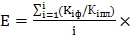 Расчет представлен в таблице 7Показатель заотчетный период, периодичность сбора данных – годовая (за полугодие расчет не производится) 3, 4 (см. графу 9)Кадастровые паспорта (выписки) земельных участков, постановления мэрии об установлении (прекращении) публичных сервитутов, свидетельства о регистрации права муниципальной собственности, данные отчета о статистике реестра муниципального имущества, формируемого в программе «АИС ЗИК».Митюшова Ю.С.2Количество объектов, включенных в реестр муниципального имущества, в т.ч.:ед.6706967657Значение показателя считается равным количеству объектов, включенных в реестр муниципального имущества на отчетную дату, либо прогнозируемому количеству объектов на плановую дату (с учетом ожидаемого движения имущества). Также отдельно определяется количество объектов движимого и недвижимого имущества, включенных в реестр муниципального имущества.Определяется значение на отчетную дату, периодичность сбора данных – по запросу.4(см. графу 9)Данные отчета о статистике реестра, формируемого в программе «АИС ЗИК» на отчетную дату.Гончаренко А.С.недвижимое имуществоед.1620016317Значение показателя считается равным количеству объектов, включенных в реестр муниципального имущества на отчетную дату, либо прогнозируемому количеству объектов на плановую дату (с учетом ожидаемого движения имущества). Также отдельно определяется количество объектов движимого и недвижимого имущества, включенных в реестр муниципального имущества.Определяется значение на отчетную дату, периодичность сбора данных – по запросу.4(см. графу 9)Данные отчета о статистике реестра, формируемого в программе «АИС ЗИК» на отчетную дату.Гончаренко А.С.движимое имуществоед.5086951340Значение показателя считается равным количеству объектов, включенных в реестр муниципального имущества на отчетную дату, либо прогнозируемому количеству объектов на плановую дату (с учетом ожидаемого движения имущества). Также отдельно определяется количество объектов движимого и недвижимого имущества, включенных в реестр муниципального имущества.Определяется значение на отчетную дату, периодичность сбора данных – по запросу.4(см. графу 9)Данные отчета о статистике реестра, формируемого в программе «АИС ЗИК» на отчетную дату.Гончаренко А.С.3Количество единиц муниципального имущества/услуг, приобретенных за счет городского бюджета с целью модернизацииед.9/09/0Значение определяется как суммарное количество единиц муниципального имущества/услуг, приобретенных за счет городского бюджета с целью модернизации на отчетную дату, либо прогнозируемому количеству приобретенных единиц имущества / услуг на плановую датуПоказатель заотчетный период, периодичность сбора данных – по запросу.4(см. графу 9)Данные актов приема- передачи к муниципальным контрактам, предметом которых является приобретение имущества / услуг с целью модернизацииМитюшова Ю.С.4Общая площадь объектов казны, не обремененных правами третьих лиц в т.ч.  содержащихся за счёт средств городского бюджетакв.м36492/33937,333851/29350,1Значение определяется как суммарная общая площадь объектов казны, не обремененных правами третьих лиц и содержащихся за счёт средств городского бюджета (расходы на коммунальные услуги, содержание общего имущества, охрану и т.п.) на отчетную дату, либо прогнозируемой площади таких объектов на плановую дату. Расчет прогнозных значений производится с учетом имеющейся информации о планируемом движении имущества).Показатель на  дату, периодичность сбора данных – по запросу.4(см. графу 9)Данные, получаемые в результате формирования отчета в системе «АИС ЗИК» на отчетную дату, данные годового отчета, представляемого в мэрию городаВиноградова Т.В.5Поступления в бюджет по неналоговым доходам, в т.ч.:тыс. руб.520202,6511949,0Значение определяется как общая сумма поступлений в бюджет по неналоговым доходам, администрируемым комитетом по управлению имуществом города, на отчетную дату либо как прогнозируемый объем поступлений на плановую дату.Показатель на  дату, периодичность сбора данных – ежеквартально.2 (ф.0503127)Годовой отчет комитета об исполнении городского бюджета, квартальные отчеты (ф. 0503127), справка о перечислении поступлений в бюджет ф.0531468.Источники прогнозных данных – договоры аренды помещений, договоры аренды земельных участков, договоры купли-продажи (начисления на прогнозный период), статистика поступлений в бюджет от использования рекламного пространства, сведения Росреестра о прекращении прав муниципальной собственности (ежемесячная справка в электронной форме, предоставляемая на основании Соглашения о взаимодействии и взаимном информационном обмене от 2010 г.).Боева Д.С.Поступления по платежам за использование муниципального имущества, в т.ч.:тыс. руб.415448,9365793,9Отдельно рассчитывается объем поступлений от платежей за аренду земельных участков и платы за размещение временных объектов, объем поступлений от аренды помещений и  концессионных платежей.Показатель на  дату, периодичность сбора данных – ежеквартально.2 (ф.0503127)Годовой отчет комитета об исполнении городского бюджета, квартальные отчеты (ф. 0503127), справка о перечислении поступлений в бюджет ф.0531468.Источники прогнозных данных – договоры аренды помещений, договоры аренды земельных участков, договоры купли-продажи (начисления на прогнозный период), статистика поступлений в бюджет от использования рекламного пространства, сведения Росреестра о прекращении прав муниципальной собственности (ежемесячная справка в электронной форме, предоставляемая на основании Соглашения о взаимодействии и взаимном информационном обмене от 2010 г.).Боева Д.С.аренда помещений и концессионные платежитыс. руб.18668,819044,7Отдельно рассчитывается объем поступлений от платежей за аренду земельных участков и платы за размещение временных объектов, объем поступлений от аренды помещений и  концессионных платежей.Показатель на  дату, периодичность сбора данных – ежеквартально.2 (ф.0503127)Годовой отчет комитета об исполнении городского бюджета, квартальные отчеты (ф. 0503127), справка о перечислении поступлений в бюджет ф.0531468.Источники прогнозных данных – договоры аренды помещений, договоры аренды земельных участков, договоры купли-продажи (начисления на прогнозный период), статистика поступлений в бюджет от использования рекламного пространства, сведения Росреестра о прекращении прав муниципальной собственности (ежемесячная справка в электронной форме, предоставляемая на основании Соглашения о взаимодействии и взаимном информационном обмене от 2010 г.).Боева Д.С.аренда земельных участков и плата за размещение временных объектовтыс. руб.396780,1346748,6Отдельно рассчитывается объем поступлений от платежей за аренду земельных участков и платы за размещение временных объектов, объем поступлений от аренды помещений и  концессионных платежей.Показатель на  дату, периодичность сбора данных – ежеквартально.2 (ф.0503127)Годовой отчет комитета об исполнении городского бюджета, квартальные отчеты (ф. 0503127), справка о перечислении поступлений в бюджет ф.0531468.Источники прогнозных данных – договоры аренды помещений, договоры аренды земельных участков, договоры купли-продажи (начисления на прогнозный период), статистика поступлений в бюджет от использования рекламного пространства, сведения Росреестра о прекращении прав муниципальной собственности (ежемесячная справка в электронной форме, предоставляемая на основании Соглашения о взаимодействии и взаимном информационном обмене от 2010 г.).Боева Д.С.6Выполнение плана по неналоговым доходам от использования имущества%10098,4Расчетный показатель, отражающий соответствие поступлений в бюджет платежей по неналоговым доходам, администрируемых комитетом, запланированным объемам таких поступлений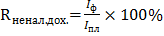 (511949,0/520202,6* *100%=98,4%)Показатель на  дату, периодичность сбора данных – ежеквартально.2 (ф.0503127)Сведения о поквартальном распределении поступлений доходов в бюджет, годовой отчет комитета об исполнении городского бюджета, квартальные отчеты (ф. 0503127), справка о перечислении поступлений в бюджет ф.0531468. Митюшова Ю.С.7Процент поступлений по платежам за использование муниципального имущества, в т.ч.:%10088где: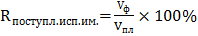 Rпоступл.исп.им. – процент поступлений по платежам за использование муниципального имущества, Vф.– фактический объем поступлений по платежам за использование муниципального имущества,Vпл. – плановый объем поступлений по платежам за использование муниципального имущества в соответствии с утвержденными сведениями о поквартальном распределении поступлений доходов в бюджет.Также отдельно рассчитывается процент поступлений от платежей за аренду земельных участков и платы за размещение временных объектов, процент поступлений от аренды помещений и концессионных платежей.(365793,9/415448,9*100%=88%19044,7/18668,8*100%=102%346748,6/396780,1*100%=87,4%)Показатель на  дату, периодичность сбора данных – ежеквартально.2 (ф.0503127)Сведения о поквартальном распределении поступлений доходов в бюджет, годовой отчет комитета об исполнении городского бюджета, квартальные отчеты (ф. 0503127), справка о перечислении поступлений в бюджет ф.0531468Митюшова Ю.С.аренда помещений и концессионные платежи%100102,2где:Rпоступл.исп.им. – процент поступлений по платежам за использование муниципального имущества, Vф.– фактический объем поступлений по платежам за использование муниципального имущества,Vпл. – плановый объем поступлений по платежам за использование муниципального имущества в соответствии с утвержденными сведениями о поквартальном распределении поступлений доходов в бюджет.Также отдельно рассчитывается процент поступлений от платежей за аренду земельных участков и платы за размещение временных объектов, процент поступлений от аренды помещений и концессионных платежей.(365793,9/415448,9*100%=88%19044,7/18668,8*100%=102%346748,6/396780,1*100%=87,4%)2 (ф.0503127)Сведения о поквартальном распределении поступлений доходов в бюджет, годовой отчет комитета об исполнении городского бюджета, квартальные отчеты (ф. 0503127), справка о перечислении поступлений в бюджет ф.0531468Митюшова Ю.С.аренда земельных участков и плата за размещение временных объектов%10087,4где:Rпоступл.исп.им. – процент поступлений по платежам за использование муниципального имущества, Vф.– фактический объем поступлений по платежам за использование муниципального имущества,Vпл. – плановый объем поступлений по платежам за использование муниципального имущества в соответствии с утвержденными сведениями о поквартальном распределении поступлений доходов в бюджет.Также отдельно рассчитывается процент поступлений от платежей за аренду земельных участков и платы за размещение временных объектов, процент поступлений от аренды помещений и концессионных платежей.(365793,9/415448,9*100%=88%19044,7/18668,8*100%=102%346748,6/396780,1*100%=87,4%)Сведения о поквартальном распределении поступлений доходов в бюджет, годовой отчет комитета об исполнении городского бюджета, квартальные отчеты (ф. 0503127), справка о перечислении поступлений в бюджет ф.0531468Митюшова Ю.С.8Реализация плана приватизации муниципального имущества%6089,3,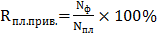 где:Rпл.прив.–реализация плана приватизации муниципального имущества, Nф.–число объектов, включенных в план приватизации, на которые заключены договоры купли-продажи на отчетную дату,Nпл. –число объектов, включенных в план приватизации на отчетную дату.(25/28*100%=89,3%)Показатель на  дату, периодичность сбора данных – полугодовая3, 4 (см. графу 9)Извещения об итогах аукционов, договоры купли-продажи, решения Череповецкой городской Думы об утверждении Прогнозного плана приватизации муниципального имущества, об исполнении Прогнозного плана приватизации муниципального имущества за отчетный год.Власова А.С.9Количество выставленных на торги объектовед.2727Значение показателя считается равным количеству объектов, включенных в Прогнозный план приватизации муниципального имущества и выставленных на торги на отчетную датуПоказатель на  дату, периодичность сбора данных – по запросу4 (см. графу 9)Извещения о проведении аукционов по продаже объектов недвижимого имущества, о проведении продажи объектов недвижимого имущества путем публичного предложенияВласова А.С.10Доля реализованных объектов продажи от числа выставленных на торги%6092,6,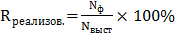 где:Rреализ. – доля реализованных объектов продажи от числа выставленных на торги, Nф.–число объектов, включенных в план приватизации и выставленных на торги, на которые заключены договоры купли-продажи на отчетную дату,Nвыст. – число объектов, включенных в план приватизации и выставленных на торги на отчетную дату.(25/27*100%=66,7%)Показатель на  дату, периодичность сбора данных – по запросу4 (см. графу 9)Извещения о проведении аукционов по продаже объектов недвижимого имущества, о проведении продажи объектов недвижимого имущества путем публичного предложения, извещения об итогах аукционов, продажи путем публичного предложения, договоры купли- продажи объектов недвижимого имущества, заключенные в результате проведения данных процедур.Власова А.С.11Количество заключенных договоров купли- продажи помещений с субъектами МСБ в порядке реализации преимущественного права выкупа согласно Федеральному закону от 22.07.2008 № 159-ФЗшт.9090Значение показателя считается равным количеству заключенных договоров купли-продажи помещений с субъектами МСБ в порядке реализации преимущественного права выкупа на отчетную дату либо прогнозируемому количеству таких договоров на плановую дату (с нарастающим итогом)Показатель на  дату, периодичность сбора данных – по запросу4 (см. графу 9)Договоры  купли - продажи объектов недвижимого имущества, заключенные в порядке реализации преимущественного права выкупа. Источник прогнозных данных – решение Череповецкой городской Думы об утверждении Прогнозного плана приватизации муниципального имущества.Власова А.С.12Доля размещенных нестационарных объектов на территории города от общего количества мест, определенных схемой и дислокацией%10082,7,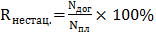 где:Rпл.прив. – доля размещенных нестационарных объектов на территории города от общего количества мест, определенных схемой и дислокацией, Nдог. – число договоров о размещении нестационарных объектов торговли, заключенных в отчетном периоде по итогам аукционов,Nпл. – общее количество мест для размещения нестационарных объектов на территории города, определенных схемой и дислокацией(210/254*100%=82,7%)Показатель на  дату, периодичность сбора данных – по запросу4 (см. графу 9)Схема размещения нестационарных объектов торговли, утвержденная постановлением мэрии города (действующим на период расчета показателя), заключенные договоры о размещении нестационарных объектов торговли.Приходько Е.А.13Доля удовлетворенных ходатайств о предоставлении муниципальных помещений в порядке преференций для целей, установленных федеральным законодательством (Федеральный закон от 26.07.2006 № 135-ФЗ)%100-,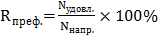 где:Rпреф. – Доля удовлетворенных ходатайств о предоставлении муниципальных помещений в порядке преференций для целей, установленных федеральным законодательством, Nудовл.–количество удовлетворенных ходатайств о предоставлении муниципальных помещений в порядке преференций,Nнапр. – общее количество ходатайств о предоставлении муниципальных помещений в порядке преференций.Ходатайства не поступали.Показатель  за  период, периодичность сбора данных – по запросу4 (см. графу 9) Договоры аренды помещений, журнал входящей корреспонденцииВласова А.С.И.14Площадь земельных участков, предоставленных для строительствага4854,1Определяется как суммарная площадь земельных участков, предоставленных для строительства за отчетный период, либо прогнозируемая площадь земельных участков, которые будут предоставлены для строительства в плановом периоде.Показатель за  период, периодичность сбора данных – ежеквартально4 (см. графу 9)Протоколы результатов аукционов, постановления мэрии города о предоставлении земельных участков, протоколы о признании аукционов по продаже земельных участков и прав на заключение договоров аренды земельных участков несостоявшимися, договоры купли-продажи, договоры аренды земельных участковПопова Е.Н.15Доля устраненных нарушений земельного законодательства к выявленным при осуществлении муниципального земельного контроля%9074,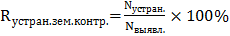 где:Rустран.зем.контр.. – доля устраненных нарушений земельного законодательства к выявленным при осуществлении муниципального земельного контроля, Nустран.–число устраненных нарушений земельного законодательства (на дату расчета значения показателя),Nпл. – число нарушений земельного законодательства, выявленных при осуществлении муниципального земельного контроля за период.В связи с длительными (до 2 лет) сроками устранения нарушений значение показателя за отчетный период подлежит корректировке после устранения нарушений, выявленных при осуществлении муниципального земельного контроля за данный период.(126/170*100%=74%)Показатель  за  период, периодичность сбора данных – 2 раза в год4 (см. графу 9)Акты проверок, проводимых отделом муниципального земельного контроляКливак Н.Л.16Поступления в бюджет от использования рекламного пространстватыс. руб.19370,328402,4Значение показателя считается равным объему поступлений в бюджет от использования рекламного пространства на отчетную дату либо прогнозируемому объему поступлений на плановую датуПоказатель на  дату, периодичность сбора данных – ежеквартально.2 (ф.0503127)Сведения о поквартальном распределении поступлений доходов в бюджет, справка о перечислении поступлений в бюджет ф.0531468, ф.0503127Боева Д.С.17Доля самовольно установленных рекламных конструкций, приведенных в соответствие с законодательством%1089,5,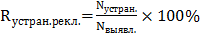 где:Rустран.рекл. – доля самовольно установленных рекламных конструкций, приведенных в соответствие с законодательством, Nрекл.соотв. – число самовольно установленных рекламных конструкций, приведенных в соответствие с законодательством,Nпл. – число выявленных самовольно установленных рекламных конструкций(273/305*100%=88%)Показатель на  дату, периодичность сбора данных – по запросу.4 (см. графу 9)предписания о демонтаже рекламных конструкций, установленных и (или) эксплуатируемых на территории города Череповца без разрешения на установку и эксплуатацию рекламных конструкций, данные проверок исполнения выданных предписаний о демонтаже рекламных конструкций, акты выполненных работ к муниципальным контрактам на демонтаж рекламных конструкцийМухина М.А.18Количество выполненных заявок на кадастровые, топографо- геодезические и картографические работыед.295362Значение показателя считается равным количеству заявок органов местного самоуправления на кадастровые, топографо-геодезические и картографические работы, выполненных МБУ «ЦМИРИТ» за отчетный период или планируемых к выполнению в плановом периодеПоказатель на  дату, периодичность сбора данных – ежемесячно3 (см. графу 9)Данные отчета, предоставляемого МБУ «ЦМИРИТ»Журавлев А.С.19Доля полномочий комитета, исполняемых в полном объеме%100100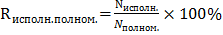 где:Rисполн.полном. – доля полномочий комитета, исполняемых в полном объеме, Nисполн– количествополномочий комитета, исполняемых в полном объеме,Nполном. – общее количество полномочий комитета согласно Положению о комитете по управлению имуществом города Череповца.(74/74*100%=100%)Показатель на  дату, периодичность сбора данных – 2 раза в год.3, 4 (см. графу 9)Положение о комитете по управлению имуществом города, утверждаемое решением Череповецкой городской Думы (редакция, действующая на момент расчета показателя редакция), отчет о выполнении плана работы комитета по управлению имуществом города за полугодие, утверждаемый курирующим заместителем мэраМитюшова Ю.С.Доля средств, затраченных на демонтаж самовольно установленных рекламных конструкций, взыскиваемых в порядке регресса%206где:Rвозвр.средств – доля возврата средств от демонтажа самовольно установленных рекламных конструкций, взыскиваемых в порядке регресса, ∑возвр.средств – сумма денежных средств по возмещению расходов за демонтаж рекламных конструкций, фактически поступивших на счет комитета, взысканных в порядке регресса (на дату расчета значения показателя),∑затрат.средств – сумма денежных средств, затраченных на демонтаж рекламных конструкций, установленных и (или) эксплуатируемых на территории города Череповца без соответствующего разрешения, в соответствии с требованиями действующего законодательства,  за период.(3000/52100*100%=6%)Показатель на  дату, периодичность сбора данных - годовая4(см. графу 9)данные бюджетной отчетностиМухина М.А.№п/пНаименование основного мероприятия муниципальной программы, мероприятияОтветственный исполнительРезультат от реализации мероприятия за отчетный годРезультат от реализации мероприятия за отчетный годПричины невыполнения мероприятия, проблемы, возникшие в ходе реализации мероприятияРезультат от реализации мероприятия за текущий год по состоянию на 1 июляРезультат от реализации мероприятия за текущий год по состоянию на 1 июляПричины невыполнения мероприятия, проблемы, возникшие в ходе реализации мероприятия№п/пНаименование основного мероприятия муниципальной программы, мероприятияОтветственный исполнительзапланированныйдостигнутыйПричины невыполнения мероприятия, проблемы, возникшие в ходе реализации мероприятиязапланированныйдостигнутыйПричины невыполнения мероприятия, проблемы, возникшие в ходе реализации мероприятия1234567891Основное мероприятие 1. Формирование и обеспечение сохранности муниципального земельно-имущественного комплексаКУИххх1.1Мероприятие 1.1. Изготовление кадастровых паспортов на муниципальные объекты недвижимостиКУИИзготовление технических и кадастровых паспортов на объекты недвижимости, отчеты об определении рыночной стоимости движимого и недвижимого имущества, в т. ч. объектов залогового фондаПроведена постановка на учет бесхозяйного недвижимого имущества с целью последующей регистрации права муниципальной собственности (3 объекта). Изготовлены технические планы, акты обследования, копии технических паспортов на 30 объектов недвижимости.1.2Мероприятие 1.2. Техническая инвентаризация и определение стоимости дорог, сетейКУИНа 2017 год не планировалось1.3Мероприятие 1.3. Содержание имущества, входящего в состав муниципальной казны (оплата коммунальных услуг (пустующие нежилые помещения, входящие в состав муниципальной казны), оплата за содержание имущества, охрана имущества казны, утилизация списанных объектов имущества, входящих в состав муниципальной казны, хранение имущества казны, текущий ремонт объектов, входящих в состав имущества муниципальной казны)КУИсоисполнитель – мэрия города (МКУ «ЦКО»)Оплата в соответствии с договорами и выставленными счетамиВ рамках исполнения мероприятия оплачены:коммунальные услуги – за 50 объектов;содержание имущества – за 54 объекта;охрана  пустующих нежилых зданий (помещений) – за 31 объект;текущий ремонт – за 9 объектов.1.4Мероприятие 1.7. Приобретение и услуги финансовой аренды (лизинга) специализированной техники для содержания и ремонта улично-дорожной сети городаКУИсоисполнитель – ДЖКХПриобретение 8 единиц техники по договорам поставки, оплата по ранее заключенным договорам. Заключены 3 муниципальных контракта на поставку 8 единиц специализированной техники для всесезонного содержания городских территорий. Всего проведено 3 аукциона. 1.5Мероприятие 1.5. Организация сервитутов, мероприятий по изъятию земельных участков для муниципальных нуждКУИПроведение публичных слушаний по установлению и прекращению публичных сервитутов. Проведение мероприятий по изъятию земельных участков для муниципальных нуждПроведены общественные слушания по установке публичных сервитутов (14 земельных участков). 1.6Мероприятие 1.6. Организация хранения документов (услуги архива)КУИОбработка документов постоянного хранения Исполнено (обработано 306 дел)1.7Мероприятие 1.7. Выполнение кадастровых, топографо- геодезических и картографических работКУИсоисполнитель – мэрия города (МБУ «ЦМИРИТ»)Обеспечение необходимых документов на земельные участки (межевые планы, иные картографические материалы и документы), выполнение заявок органов местного самоуправления на кадастровые, топографо-геодезические и картографические работыИсполнено 100% заявок 1.8Мероприятие 1.8. Приобретение основных средств для организации и проведения выставочных мероприятийКУИНа 2017 год не планировалось1.9.Мероприятие 1.9. Приобретение основных средств для муниципальных нуждКУИПриобретение основных средств для муниципальных нужд (автомашины для МУП «Специализированная ритуальная служба»)Проведен  электронный аукцион на поставку автомобиля для перевозки тел умерших и заключен муниципальный контракт. 2Основное мероприятие 2. Обеспечение поступлений в доход бюджета от использования и распоряжения земельно-имущественным комплексомКУИПолучение неналоговых доходов в размере 520202,6 тыс.руб. (за год)Получены неналоговые доходы 511949,0 тыс.руб.2.1Мероприятие 2.1. Проведение предпродажной подготовки земельных участков (права их аренды) и объектов недвижимостиКУИОценка объектов, публикация информационных сообщений, размещение рекламы на радиостанциях и на светодиодных экранах.Организовано и проведено 29 аукционов по продаже объектов недвижимости и земельных участков (в собственность и право аренды в соответствии с Земельным Кодексом РФ). По результатам торгов было реализовано 25 объектов недвижимости, 39 земельных участков (из них: 13 - в собственность, 26 – право аренды).  Предпродажная подготовка проведена в полном объеме.2.2Мероприятие 2.2. Получение справок о доле в строении (при заключении договора аренды земельного участка)КУИПолучение справок в соответствии с заявками комитета.Заявки комитета исполнены в полном объеме.2.3Мероприятие 2.3. Публикация информационных сообщений по проведению аукционов по продаже права на заключение договоров о размещении квасных бочек, по продаже права на заключение договоров о размещении мест торговли бахчевыми культурами на территории города, о возможности предоставления в аренду, собственность земельных участков, объявлений о необходимости сноса металлических гаражей, киосков, павильонов. Определение стоимости движимого и недвижимого имущества, земельных участков (при заключении договора аренды, концессионного соглашения без проведения торгов, конкурса)КУИПубликация информационных сообщенийЗаявки комитета исполнены в полном объеме. Опубликовано 7 сообщений в соответствии с муниципальным контрактом и заявками комитета2.4Мероприятие 2.4. Ведение претензионно-исковой деятельности (выплаты по решению суда и административных штрафов и судебных расходов, связанных с владением, распоряжением и использованием муниципального имущества)КУИВзыскание задолженностей по плате за использование муниципального имущества, повышение собираемости платежей, осуществление необходимых выплат по решению суда и административных штрафов, судебных расходов, расходов на выполнение работ, оказание услуг, осуществление иных расходов на основании определений (решений) суда, связанных с владением, распоряжением и использованием муниципального имуществаОсуществлены выплаты, выполнены работы и осуществлены иные расходы на общую сумму 1069500 руб.2.5Мероприятие 2.5. Разработка ставок арендной платы за использование земельных участковКУИ--На 2017 год не планировалось--2.6Мероприятие 2.6.Формирование сведений о земельных участках, расположенных в пределах муниципального образования, признаваемых объектом налогообложения в соответствии со статьей 389 Налогового кодекса Российской Федерации (Выделение и оценка доли земельного участка под многоквартирным жилым домом для исчисления земельного налога)КУИНа 2017 год не планировалось2.7Мероприятие 2.7. Оценка земельных участков с целью оспаривания кадастровой стоимостиКУИНа 2017 год не планировалось2.8Мероприятие 2.8. Разработка ставок арендной платы за размещение нестационарных объектовКУИНа 2017 год не планировалось3Основное мероприятие 3. Обеспечение исполнения полномочий органа местного самоуправления в области наружной рекламыКУИ3.1Мероприятие 3.1. Выявление самовольных рекламных конструкций, установленных на муниципальном недвижимом имуществе, принятие решения об их демонтаже и организация работ по демонтажу. Демонтаж рекламных конструкций, установленных без разрешения и с разрешением, срок действия которого истек, со всех объектов, в т.ч. находящихся в частной собственности, с последующим возмещением расходов бюджета за счет владельцев рекламных конструкций или собственников объектов недвижимости. Оценка и хранение демонтированных рекламных конструкцийКУИХранение демонтированных рекламных конструкций, демонтаж рекламных конструкций.273 конструкции были демонтированы  (или получено разрешение на размещение рекламной конструкции),  за счет средств городского бюджета проведен демонтаж 41 самовольно установленной рекламной конструкции. Обеспечено хранение демонтированных рекламных конструкций.-4Основное мероприятие 4. Организация работ по реализации целей, задач комитета, выполнение его функциональных обязанностей и реализации муниципальной программыКУИОплата расходов на содержание комитета по управлению имуществом городаИсполнено в срок.-№п/пНаименование муниципальной программы, подпрограммы муниципальной программы, ведомственной целевой программы, основного мероприятияОтветственный исполнитель, соисполнительРасходы (тыс. руб.)Расходы (тыс. руб.)Расходы (тыс. руб.)Расходы (тыс. руб.)Расходы (тыс. руб.)Расходы (тыс. руб.)№п/пНаименование муниципальной программы, подпрограммы муниципальной программы, ведомственной целевой программы, основного мероприятияОтветственный исполнитель, соисполнительотчетный годотчетный годотчетный годтекущий годтекущий годтекущий год№п/пНаименование муниципальной программы, подпрограммы муниципальной программы, ведомственной целевой программы, основного мероприятияОтветственный исполнитель, соисполнительсводная бюджетная роспись, план на 1 январясводная бюджетная роспись на 31 декабрякассовое исполнениесводная бюджетная роспись, план на 1 январясводная бюджетная роспись по состоянию на 1 июлякассовое исполнение по состоянию на 1 июля1238910111213Муниципальная программа «Развитие земельно-имущественного комплекса города Череповца»всего121665,1123969,5123315,4Муниципальная программа «Развитие земельно-имущественного комплекса города Череповца»ответственный исполнитель Программы92540,395275,894787,4Муниципальная программа «Развитие земельно-имущественного комплекса города Череповца»соисполнитель Программы 1 мэрия города (МКУ «ЦКО», МБУ «ЦМИРИТ»)11374,710943,610778,0Муниципальная программа «Развитие земельно-имущественного комплекса города Череповца»соисполнитель Программы 2 департамент жилищно- коммунального хозяйства мэрии17750,117750,117750,0Основное мероприятие 1. Формирование и обеспечение сохранности муниципального зе мельно-имущественного комплекса.ответственный исполнитель мероприятия (КУИ)62464,864189,864035,9Основное мероприятие 1. Формирование и обеспечение сохранности муниципального зе мельно-имущественного комплекса.соисполнитель 1 мэрия города (МКУ «ЦКО», МБУ «ЦМИРИТ»)11374,710943,610778,0Основное мероприятие 1. Формирование и обеспечение сохранности муниципального зе мельно-имущественного комплекса.соисполнитель 2 департамент жилищно- коммунального хозяйства 17750,117750,117750,0Основное мероприятие 2. Обеспечение поступлений в доход бюджета от использования и распоряжения земельно- имущественным комплексом.ответственный исполнитель мероприятия (КУИ)2403,43865,43711,3Основное мероприятие 3. Обеспечение исполнения полномочий органа местного самоуправления в области наружной рекламы ответственный исполнитель мероприятия (КУИ)657,0205,552,1Основное мероприятие 4. Организация работ по реализации целей, задач комитета, выполнение его функциональных обязанностей и реализации муниципальной программыответственный исполнитель мероприятия (КУИ)27015,127015,126988,1ВЦПххххххN
п/пНаименование муниципальной программы, основного мероприятия, ведомственной целевой программы, основного мероприятияИсточники ресурсного обеспеченияРасходы за отчетный год, (тыс. руб.)Расходы за отчетный год, (тыс. руб.)Расходы за отчетный год, (тыс. руб.)Расходы за текущий год, (тыс. руб.)Расходы за текущий год, (тыс. руб.)Расходы за текущий год, (тыс. руб.)N
п/пНаименование муниципальной программы, основного мероприятия, ведомственной целевой программы, основного мероприятияИсточники ресурсного обеспеченияПланФакт% освоенияПланФакт по состоянию на 1 июля% освоения123456789Муниципальная программа «Развитие земельно-имущественного комплекса города Череповца»всего123969,5123315,499,5Муниципальная программа «Развитие земельно-имущественного комплекса города Череповца»городской бюджет123969,5123315,499,5Муниципальная программа «Развитие земельно-имущественного комплекса города Череповца»федеральный бюджет0,00,0-Муниципальная программа «Развитие земельно-имущественного комплекса города Череповца»областной бюджет0,00,0-Муниципальная программа «Развитие земельно-имущественного комплекса города Череповца»внебюджетные источники(10)0,00,0-Основное мероприятие 1. Формирование и обеспечение сохранности муниципального земельно-имущественного комплексавсего92883,592563,999,7Основное мероприятие 1. Формирование и обеспечение сохранности муниципального земельно-имущественного комплексагородской бюджет92883,592563,999,7Основное мероприятие 1. Формирование и обеспечение сохранности муниципального земельно-имущественного комплексафедеральный бюджет0,00,0-Основное мероприятие 1. Формирование и обеспечение сохранности муниципального земельно-имущественного комплексаобластной бюджет0,00,0-Основное мероприятие 1. Формирование и обеспечение сохранности муниципального земельно-имущественного комплексавнебюджетные источники0,00,0-Основное мероприятие 2. Обеспечение поступлений в доход бюджета от использования и распоряжения земельно-имущественным комплексомвсего3865,43711,396,0Основное мероприятие 2. Обеспечение поступлений в доход бюджета от использования и распоряжения земельно-имущественным комплексомгородской бюджет3865,43711,396,0Основное мероприятие 2. Обеспечение поступлений в доход бюджета от использования и распоряжения земельно-имущественным комплексомфедеральный бюджет0,00,0-Основное мероприятие 2. Обеспечение поступлений в доход бюджета от использования и распоряжения земельно-имущественным комплексомобластной бюджет0,00,0-Основное мероприятие 2. Обеспечение поступлений в доход бюджета от использования и распоряжения земельно-имущественным комплексомвнебюджетные источники0,00,0-Основное мероприятие 3. Обеспечение исполнения полномочий органа местного самоуправления в области наружной рекламывсего205,552,125,4Основное мероприятие 3. Обеспечение исполнения полномочий органа местного самоуправления в области наружной рекламыгородской бюджет205,552,125,4Основное мероприятие 3. Обеспечение исполнения полномочий органа местного самоуправления в области наружной рекламыфедеральный бюджет0,00,0-Основное мероприятие 3. Обеспечение исполнения полномочий органа местного самоуправления в области наружной рекламыобластной бюджет0,00,0-Основное мероприятие 3. Обеспечение исполнения полномочий органа местного самоуправления в области наружной рекламывнебюджетные источники0,00,0-Основное мероприятие 4. Организация работ по реализации целей, задач комитета, выполнение его функциональных обязанностей и реализации муниципальной программывсего27015,126988,199,9Основное мероприятие 4. Организация работ по реализации целей, задач комитета, выполнение его функциональных обязанностей и реализации муниципальной программыгородской бюджет27015,126988,199,9Основное мероприятие 4. Организация работ по реализации целей, задач комитета, выполнение его функциональных обязанностей и реализации муниципальной программыфедеральный бюджет0,00,0-Основное мероприятие 4. Организация работ по реализации целей, задач комитета, выполнение его функциональных обязанностей и реализации муниципальной программыобластной бюджет0,00,0-Основное мероприятие 4. Организация работ по реализации целей, задач комитета, выполнение его функциональных обязанностей и реализации муниципальной программывнебюджетные источники0,00,0-ДЦПвсегоххххххДЦПгородской бюджетххххххДЦПфедеральный бюджетххххххДЦПобластной бюджетххххххДЦПвнебюджетные источникихххххх№п/пНаименование индикатора (показателя)Ед. изм.Значения показателей, 2017Значения показателей, 2017Значения показателей, 2017№п/пНаименование индикатора (показателя)Ед. изм.ПланФакт% исполнения плана1Соответствие управления муниципальным земельно-имущественным комплексом требованиям законодательства%91,291,6100,4%2Количество объектов, включенных в реестр муниципального имущества, в т.ч.:ед.6706967657100,9%2недвижимое имуществоед.1620016317100,7%2движимое имуществоед.5086951340100,9%3Количество единиц муниципального имущества/услуг, приобретенных за счет городского бюджета с целью модернизацииед.9/09/0100%4Общая площадь объектов казны, не обремененных правами третьих лиц в т.ч.  содержащихся за счёт средств городского бюджетакв.м36492,0/33937,333851/29350,1107,2%/113,5%5Поступления в бюджет по неналоговым доходам, в т.ч.:тыс. руб.520202,6511949,098,4%6Поступления по платежам за использование муниципального имущества, в т.ч.:тыс. руб.415448,9365793,988%6аренда помещений и концессионные платежитыс. руб.18668,819044,7102%6аренда земельных участков и плата за размещение временных объектовтыс. руб.396780,1346748,687,4%7Выполнение плана по неналоговым доходам от использования имущества%10098,498,4%8Процент поступлений по платежам за использование муниципального имущества, в т.ч.:%1008888%8аренда помещений и концессионные платежи%100102,2102,2%8аренда земельных участков и плата за размещение временных объектов%10087,487,4%9Реализация плана приватизации муниципального имущества%6089,3148,8%10Количество выставленных на торги объектовед.282796,4%11Доля реализованных объектов продажи от числа выставленных на торги%6092,6154,3%12Количество заключенных договоров купли-продажи помещений с субъектами МСБ в порядке реализации преимущественного права выкупа согласно Федеральному закону от 22.07.2008 N 159-ФЗшт.9090100,0%13Доля размещенных нестационарных объектов на территории города от общего количества мест, определенных схемой и дислокацией, для которых необходимо заключение договора размещения%10082,782,7%14Доля удовлетворенных ходатайств о предоставлении муниципальных помещений в порядке преференций для целей, установленных федеральным законодательством (Федеральный закон от 26.07.2006 № 135-ФЗ)%100--15Площадь земельных участков, предоставленных для строительствага4854,1112,7%16Доля устраненных нарушений земельного законодательства к выявленным при осуществлении муниципального земельного контроля%907482,2%17Поступления в бюджет от использования рекламного пространстватыс. руб.19370,328402,4146,6%18Доля самовольно установленных рекламных конструкций, приведенных в соответствие с законодательством%1089,5895,0%19Количество выполненных заявок на кадастровые, топографо-геодезические и картографические работышт.295362122,7%20Доля полномочий комитета, исполняемых в полном объеме%100100100,0%21Доля средств, затраченных на демонтаж самовольно установленных рекламных конструкций, взыскиваемых в порядке регресса%20630%Совокупная эффективность реализации мероприятий программы131,4%Наименование показателя2017 план2017 факт %Соответствие управления муниципальным комплексом требованиям законодательства, %91,291,58100,4%межевание участков100100100,0%установленные сервитуты, шт.1600154696,6%регистрация прав муниципальной собственности  на объекты земельно-имущественного комплекса, шт.24717068,8%ведение реестра, шт.6706967657100,9%